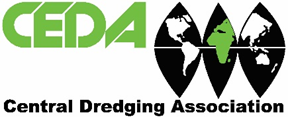 CEDA-Nederland, Evaluatie formulier	Hartelijk dank voor uw bezoek. Dit betekent dat er waardering is voor de CEDA-NL avonden. Als bestuur willen wij graag de kwaliteit waarborgen en waar nodig verbeteren.  Om deze reden vragen we uw mening aan de hand van de onderstaande vragen. Wilt u na invulling het formulier turen aan het CEDA Secretariaat, Emailadres: Duivenman@dredging.org  Uw mening en medewerking wordt bijzonder op prijs gesteld. Naam ………………………………………………….	Bedrijf…………………………………….	Emailadres………………………………………….Het invullen van de naam, bedrijf en het emailadres is niet verplicht.ONDERWERP
Het afgelopen half jaar zijn de volgende onderwerpen aan de orde geweest, kunt u aangeven bij welke u aanwezig bent geweest?Heeft u informatie gemist? En zo ja, welke informatie? …………………………………………………………………………………………………………………
Is het onderwerp voldoende uitgediept? En zo nee, waar had u graag meer over willen weten?
…………………………………………………………………………………………………………………Aan welke onderwerpen ziet u komende tijd graag aandacht besteed worden? ………………………………………………………………………………………………………………….Andere opmerkingen:………………………………………………………………………………………………………………….ORGANISATIE
Hoe beoordeelt u van de afgelopen avonden onderstaande punten? datumlocatie + onderwerpAanwezig?kruis aan als u aanwezig wasAanwezig?kruis aan als u aanwezig wasAanwezig?kruis aan als u aanwezig wasWaardering inhoudToelichtingsept. 2016LNG, de nieuwe wereld bij: Wartsila, Schiedamgoed/matig/slecht:Nov.2016Hergebruik baggerspecie, bij: IHC Kinderdijk goed/matig/slecht:Jan.2017‘Meetmethodes in havens met slib’
Boskalis: Papendrechtgoed/matig/slecht:Mrt.2017De Noordzee, bron van energie- transitie, VanderValk hotel, Voorschoten (samen met IRO)goed/matig/slecht:April2017Ontwikkeling en bouw standaard Sleephopperzuigers
Deltahotel, Vlaardingen
(samen met KNVTS)goed/matig/slecht:Aspect te beoordelen met  G = goed; M = matig; S= slechtAspect te beoordelen met  G = goed; M = matig; S= slechtAspect te beoordelen met  G = goed; M = matig; S= slechtAspect te beoordelen met  G = goed; M = matig; S= slechtAvondLocatieTijdstipMaaltijdOrganisatieToelichting + advies/suggestiessept.G  / M  / SG  / M  / SG  / M  / SG  / M  / SNov.G  / M  / SG  / M  / SG  / M  / SG  / M  / SJan.G  / M  / SG  / M  / SG  / M  / SG  / M  / SMrt.G  / M  / SG  / M  / SG  / M  / SG  / M  / SprilG  / M  / SG  / M  / SG  / M  / SG  / M  / S